　　　　　　　　　　　　　　　　　　　NPO法人NORTEスポーツクラブ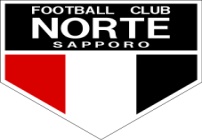 　　　　　　　　　　　　　　　　　　　　　　　　　　　　　　tel011-769-9922　fax011-769-9966　　　　　　　　　　　　　　　　　　　　　　　　　　　　　　　　　　norte-04@amber.plala.or.jp　　　　　　　　　　　　　　　　　　　　　　　　　　セレクション担当：秋元コーチ/090-8425-0341＜第21期・ＮＯＲＴＥ札幌U-15入団セレクションのご案内＞2017・シーズンの北海道カブスリーグ昇格で厳しい戦いを経験しながらトライ＆エラーを繰り返し、繰り返し挑戦しております。21期生を迎えるに当たり、学業との両立・最後までやり抜く覚悟のある選手を募集致します。つきましては、下記の日程で入団セレクションを実施致しますので沢山の参加お待ちしております。GIANT　KILLING（番狂わせ！）一緒に挑戦してみよう！　※来年度より平日練習時チームバスでの送迎致します。①地下鉄新道東→栄町→石狩スポーツ広場　②手稲駅→石狩スポーツ広場＜記＞日　時：　　　2017年10月15日（日）17：30～19：30会　場：　　札幌創成高校サッカー場（石狩スポーツ広場隣）申込先：fax769-9966又は、norte-04@amber.plala.or.jp参加費：　　無料　　　　　　　持ち物：ボール・レガース・ボトル・着替え選手氏名：　　　　　　　　　　　　　　　現所属チーム：　　　　　　　　　　　　　保護者氏名：　　　　　　　　　　　　　　　連絡先：　　　　　　　　　　　　　　　住所：　　　　　　　　　　　　　　　　　　進学予定中学：　　　　　　　　　　　　ポジション：　　　　　利き足：　　　身長：　　　ｃｍ　体重：　　　ｋｇ